                                       บันทึกข้อความ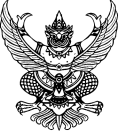 ส่วนราชการ ที่  อว 	วันที่  เรื่อง  ขออนุญาตใช้สัตว์เพื่องานทงวิทยาศาสตร์ (การวิจัย/การวิจัยสำหรับวิทยานิพนธ์/โครงการทดลอง
         สำหรับนักศึกษาระดับปริญญาตรี/การเรียนการสอน)      เรียน  ประธานคณะกรรมการกำกับดูแลการเลี้ยงและใช้สัตว์ มหาวิทยาลัยเทคโนโลยีราชมงคลศรีวิชัย		ข้าพเจ้า.................................................................สังกัด........................................................ขอเสนอโครงการเรื่อง (ชื่อภาษาไทย)...............................................................................................................(ชื่อภาษาอังกฤษ).........................................................................................................เพื่อขอรับการพิจารณาอนุณาตใช้สัตว์เพื่อการวิจัย/การวิจัยสำหรับวิทยานิพนธ์/โครงการทดลองสำหรับนักศึกษาระดับปริญญาตรี/การเรียนการสอน และได้แนบเอกสารประกอบการพิจารณา ดังนี้	๑) แบบฟอร์มขออนุญาตใช้สัตว์ 	๒) เอกสารที่เกี่ยวข้อง		จึงเรียนมาเพื่อโปรดพิจารณาลงชื่อ................................................				ลงชื่อ................................................     (.................................................)				     (.................................................)   หัวหน้าโครงการ						คณบดี/ผู้อำนวยการ